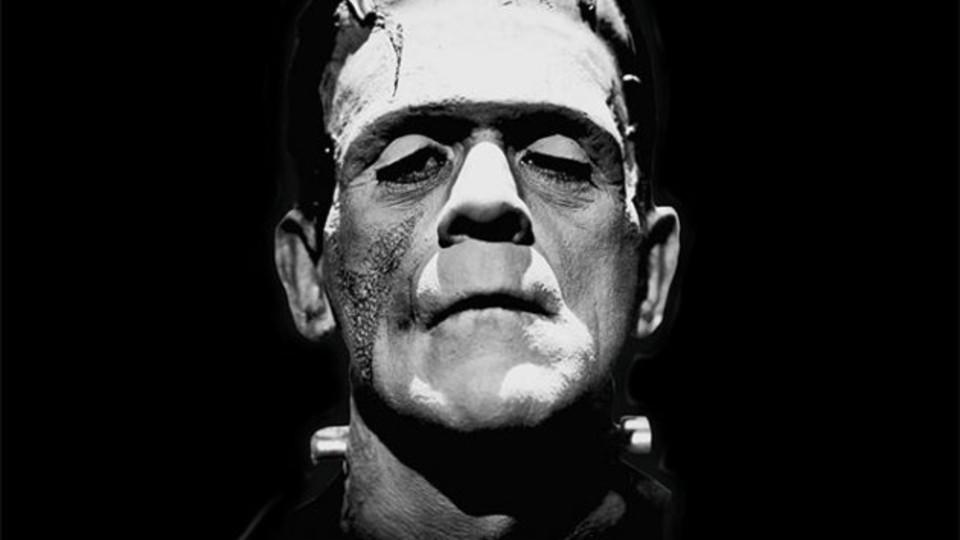 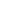 Horror SchoolMotto: Fear is an education in itselfUnlikely as it may seem, there is a school for the undead, with vampires, zombies and werewolves sharing classroom space. Obvious the teachers are also the living dead (no change there then)Your task is to write an information booklet for new pupils.  Which teachers do they need to be wary of?  What happens at lunchtime? What are the punishments?The language should be formal, but it would be good to put in some examples from your personal experience.What else would work here?  What could you use?  What should children be aware of?  What MUST they do?  Get it?  Modal verbs!  This is perfect for them. Have a look:You must make sure that you never…You should always… or…You will be amazed by…If you do… you could be in real troubleSee what I mean?Using semi colons or clause dashes to add more information would also be great.  If you struggle with this, then use semi colons into pronouns, and dashes into verbs, or ‘the’.  You will almost always be right!  Look at these examples:Semi colon into pronounBe very careful in Mr Redhead’s class; he can be very unpredictable.Dash into ‘the’ or verbDon’t put your hands anywhere near Mr Hemming’s mouth – the consequences could be dire.Good formal-sounding conjunctions might include: Due to, as a result of and furthermore.   Sub headings would also be nice, to help a new kid find the information they need.What sections might you need?  Here are some thoughts, but you are welcome to make up your own:LunchtimesBreaktimesMoving along the corridorsMaybe a section for some specific lessons?The teachersPupils to be careful ofA quick reference section of simple dos and don’ts. Would an index be helpful?It will also need an introduction to explain what it is all about.  Something like this.‘So, you’ve decided to continue you education at St Mungo’s School for the future undead.  Congratulations!  We look forward to welcoming you into our slightly-unusual family.  To ensure that you first day is not your last, we have put together this helpful guide to survival making the most of your time with us.  Read on!’